Miércoles 29 de diciembre de  A n e x o	a l	P e r i ó d i c o	O f  i c i a l	1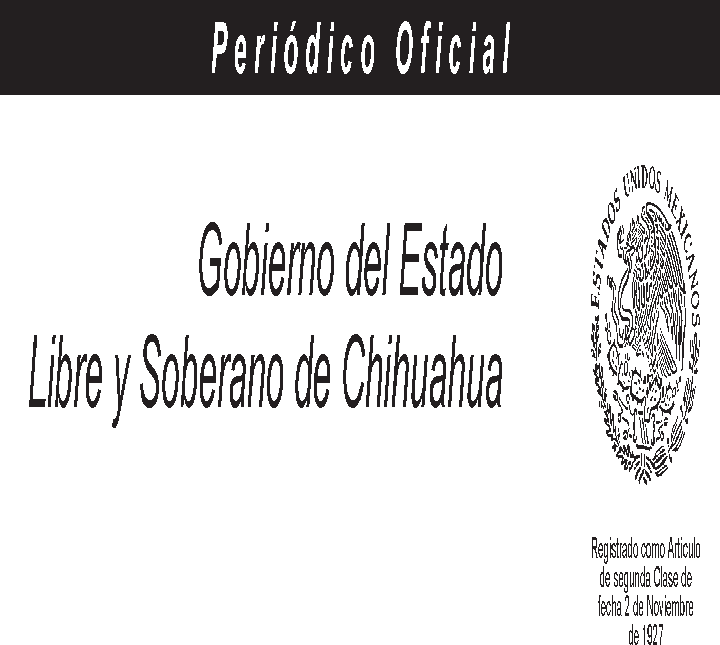 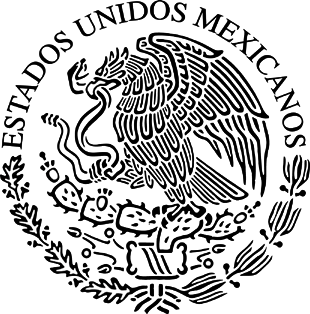 Gobierno del Estado Libre y Soberano de ChihuahuaRegistrado como Artículode segunda Clase de fecha 2 de Noviembre de 1927Todas las leyes y demás disposiciones supremas son obligatorias por el sólo hecho de publicarse en este Periódico.Responsable: La Secretaría General de Gobierno. Se publica los Miércoles y Sábados.Chihuahua, Chih., miércoles 29 de diciembre de 2021.	No. 104Folleto AnexoDECRETO N° LXVII/APPEE/0179/2021 I P.O.PRESUPUESTO DE EGRESOS DEL ESTADO DE	CHIHUAHUA	PARA	EL	EJERCICIO FISCAL 2022ARTÍCULO 2.- Los conceptos utilizados en el presente ordenamiento tendrán el significado establecido, en el siguiente orden de prelación: en la Ley de Disciplina Financiera de las Entidades Federativas y los Municipios, la Ley General de Contabilidad Gubernamental, la Ley de Presupuesto de Egresos, Contabilidad Gubernamental y Gasto Público del Estado de Chihuahua, así como las disposiciones administrativas que deriven de dichas leyes, en el mismo orden de prelación.Asimismo, para efectos del presente Decreto, se entenderá por:Adecuaciones Presupuestarias: las modificaciones a los calendarios de ministraciones presupuestales, las reasignaciones, ampliaciones y reducciones al Presupuesto de Egresos del Estado, autorizadas por el Ejecutivo Estatal a través de la Secretaría de Hacienda, siempre que permitan un mejor cumplimiento de los objetivos y metas de los Programas presupuestarios a cargo de los ejecutores de gasto.CONAC:	Consejo Armonización Contable.Nacional	deDependencias: las Secretarías, Coordinaciones, la Fiscalía General del Estado, Órganos Desconcentrados y demás Unidades Administrativas que dependan directamente del Poder Ejecutivo Estatal.Disponibilidad Presupuestaria: Los recursos públicos del Presupuesto de Egresos del Estado de los que disponen los ejecutores de gasto, conforme a las ministraciones de los mismos, hasta que son comprometidos, conforme a los conceptos previstos de gasto correspondiente.Ejercicio Fiscal o Presupuestal: El periodo comprendido del 1º de enero al 31 de diciembre de cada año.Entes Públicos: Los Poderes Ejecutivo, Legislativo y Judicial; Organismos Autónomos por disposición constitucional; Municipios del Estado; Entidades de la Administración Pública Paraestatal y Organismos Desconcentrados del Poder Ejecutivo Estatal.Entidades: Los Organismos Descentralizados, Empresas de Participación Estatal, Empresas de propiedad del Estado y Fideicomisos Públicos que conforman la Administración Pública Paraestatal.Función	Pública:	La	Secretaría	de	la Función Pública.Ingresos Propios: Los recursos públicos que por cualquier concepto obtengan las Entidades, distintos a los previstos en la Ley de Ingresos del Estado de Chihuahua, los cuales  deberán considerarse en sus ingresos y sus respectivos presupuestos, previa autorización de la Secretaría, así como deberán reflejarse en sus estados financieros.Ingresos Excedentes: Los recursos públicos que durante el ejercicio fiscal se obtienen en exceso de los aprobados en la Ley de Ingresos del Estado de Chihuahua o en los respectivos presupuestos de ingresos de los Entes Públicos, cualquiera que sea su denominación.Secretaría:  Secretaría  de    Hacienda.